Голосование по месту нахожденияЕсли в день голосования на выборах Президента Российской Федерации               18 марта 2018 года вы будете находиться не по адресу регистрации (прописке) – месту жительства, указанному в паспорте (уехали в командировку, отпуск или просто живете в другом городе), либо не имеете регистрации по месту жительства, то можете воспользоваться новым порядком голосования по месту нахождения.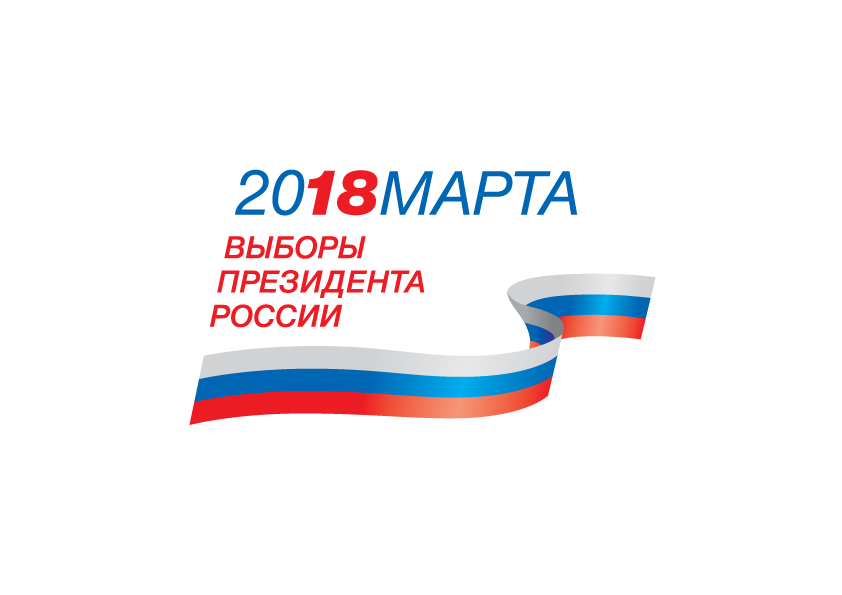 Что нужно сделать?Лично, с паспортом гражданина Российской Федерации, с 31 января по 12 марта 2018 года обратиться в ближайшую территориальную избирательную комиссию или многофункциональный центр предоставления государственных и муниципальных услуг, а с 25 февраля по 12 марта 2018 года – в любую участковую избирательную комиссию.Территориальная избирательная комиссия Конышевского района Курской области находится по адресу: 307620, Курская область, п.Конышевка, ул.Ленина, д.19. Тел.2-11-68Время приема заявлений в ТИК и УИК: в рабочие дни  ‒ с 15.00 до 19.00 часов, в выходные и праздничные дни ‒ с 12.00 до 16.00 часов. Многофункциональный центр предоставления государственных и муниципальных услуг расположен по адресу: 307620, Курская область, п.Конышевка, ул.Ленина, д.21. Тел.2-30-39В указанных пунктах приема заявлений необходимо подать заявление о включении в список избирателей по месту нахождения, указав избирательный участок, где вы планируете проголосовать.Адреса участковых избирательных комиссий можно узнать с помощью интерактивной карты, размещенной на сайте ЦИК Россииwww.cikrf.ru, или позвонив в Информационно-справочный центр ЦИК России по бесплатному многоканальному номеру 8-800-707-20-18.Подать заявление возможно в режиме онлайн через интернет-портал «ГОСУСЛУГИ». Для этого необходимо иметь подтвержденную учетную запись на данном портале.После того, как вы подали заявление, 18 марта 2018 года приходите на выбранный вами избирательный участок и, предъявив свой паспорт, получайте избирательный бюллетень. Никаких дополнительных документов не требуется.Остались вопросы? Звоните в Информационно-справочный центр ЦИК России по бесплатному многоканальному номеру 8-800-707-20-18